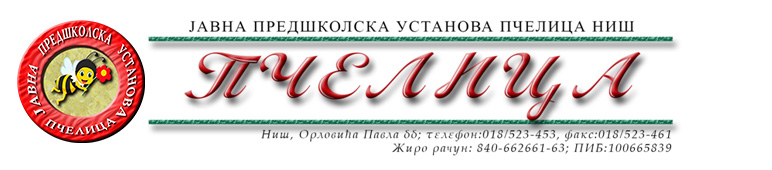 КОНКУРСНА ДОКУМЕНТАЦИЈА ЗА НАБАВКУ ДОБАРА БР.127.  РАЧУНАРСКИ ПОТРОШНИ МАТЕРИЈАЛОБРАЗАЦ ПОНУДЕ ЗА НАВАКУ ДОБАРА БР. 127. РАЧУНАРСКИ ПОТРОШНИ МАТЕРИЈАЛТЕХНИЧКА СПЕЦИФИКАЦИЈАРОК ВАЖЕЊА ПОНУДЕ: _____________дана (не може бити краћи од 30 дана) од дана отварања понуда.РОК ИСПОРУКЕ ДОБАРА: _________ дана (не може бити дужи од 2 дана) од дана позива Наручиоца.УСЛОВИ И НАЧИН ПЛАЋАЊА: У року од 45 (четрдесетпет) дана од дана пријема исправног рачуна (фактуре) са тачно наведеним називима и врстом пружених услуга.У Нишу,   ____.____.2022.године      			       		ПОНУЂАЧМ.П.        	_____________________                                                                                      		(потпис овлашћеног лица)Под пуном материјалном и кривичном одговорношћу, као заступник понуђача, дајем следећуИ З Ј А В УПонуђач  _______________________________________из ____________________, у поступку  набавке добара број 127. Рачунарски потрошни материјал, испуњава све услове дефинисане конкурсном документацијом за предметну  набавку и то:да је регистрован је код надлежног органа, односно уписан у одговарајући регистар;да он и његов законски заступник није осуђиван за неко од кривичних дела као члан организоване криминалне групе, да није осуђиван за кривична дела против привреде, кривична дела против животне средине, кривично дело примања или давања мита и кривично дело преваре;да није изречена мера забране обављања делатности на снази у време објаве/слања позива за доставу понуде;да је измирио доспеле порезе, доприносе и друге јавне дажбине у складу са прописима Републике Србије или стране државе када има седиште на њеној територији;да је поштовао обавезе које произлазе из важећих прописа о заштити на раду, запошљавању и условима рада, заштити животне средине и гарантује да је ималац права интелектуалне својине;Понуђач овом Изјавом, под пуном материјалном и кривичном одговорношћу потврђује  да је понуду у поступку набавке добара број 127. Рачунарски потрошни материјал, поднео потпуно независно и без договора са другим понуђачима или заинтересованим лицима.У Нишу,   ____.____.2022.године      			       		ПОНУЂАЧМ.П.        	_____________________                                                                                      		(потпис овлашћеног лица)                                                                                                                                                                       Број понуде Назив понуђачаАдреса седишта понуђачаОсоба за контактОдговорна особа/потписник уговораКонтакт телефонТекући рачун и назив банкеМатични бројПИБЕлектронска поштаРедниброј                    Назив добараJeдиница мереКоличинаЦена без ПДВ-а по ј.м.Укупна цена без ПДВ-а1.Тонер за штампач HP 102 a комад62.Тонер за штампач HP 1006комад353.Тонер за штампач HP 1010комад54.Тонер за штампач HP 1018комад165.Тонер за штампач HP 1020комад606.Тонер за штампач HP 1102комад607.Тонер за штампач HP Color Laser Jet CP 2025комад38.Тонер за штампач HP Color Laser Jet CP 1515 N- сет садржи 4 тонерасет69.Тонер за штампач HP-LJ M1319 mfpкомад510.Тонер за штампач Canon LBP3010комад811.Тонер за штампач Canon LBP6670dnкомад1012.Тонер за штампач Kyocera FS-1040комад8013.Тонер за штампач Samsung ML-1640комад1014.Тонер за штампач Samsung ML-1665комад515.Тонер за штампач Samsung 2825 Тонер касетакомад        1016.Тонер за штампач Samsung Xress M2825-Drum unitкомад         517.USB флеш меморија 32 GB (Kington) USB3,0комад3018.Тонер за штампач Kyocera P 2040 dn   комад8019.Тонер за штампач Kyocera FS 1125 mfp   комад3020.Тонер за штампач Kyocera M 4125idn   комад621.Тонер за штампач HP LJ M102H    комад322.Тонер фотокопирног апарата Konica minolta develop ineo1634136gr-TW 114комад523.Тонер фотокопирног апарата Konica minolta bizhub 223 Toner type TN 217комад724.Тонер фотокопирног апаратаCanon IR3225Nкомад5Укупна цена без ПДВ-аУкупан ПДВУкупна цена  са ПДВ-ом